2021届福建省厦门市大同中学高二下学期物理5月月考试题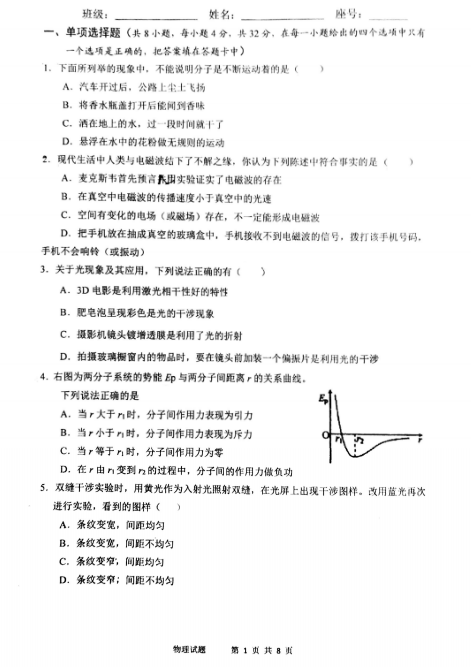 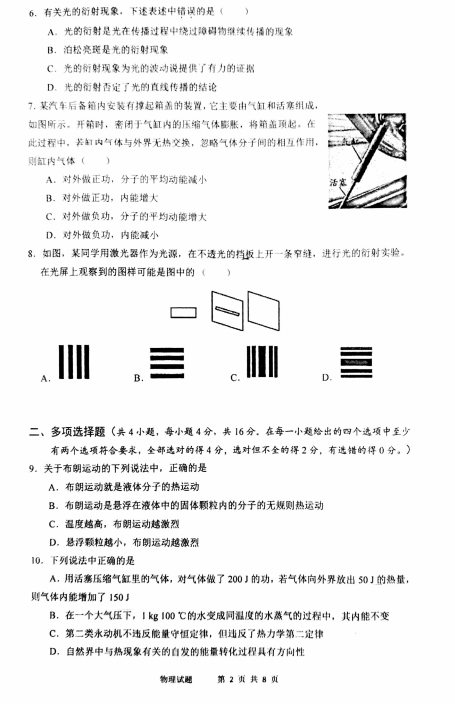 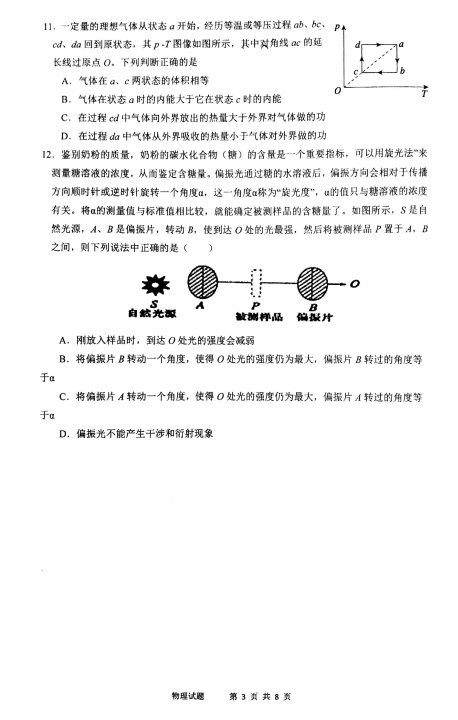 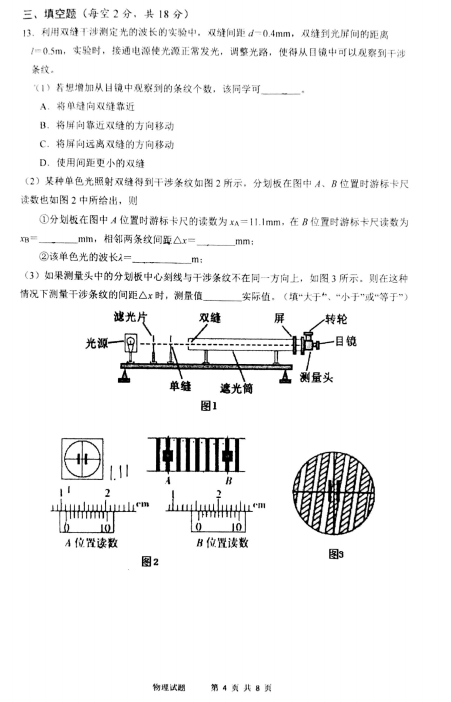 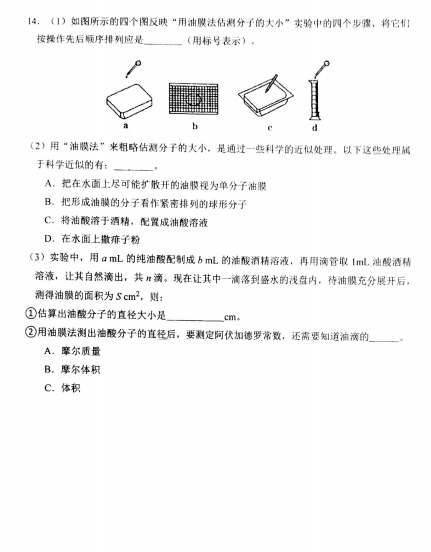 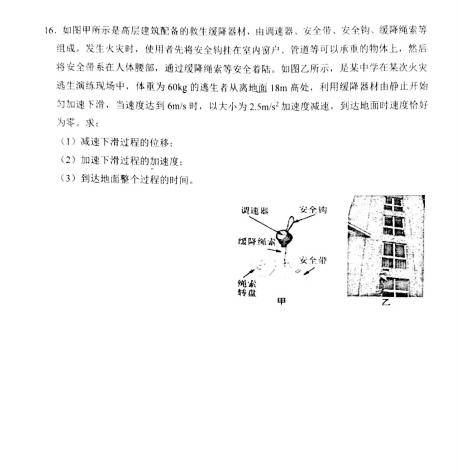 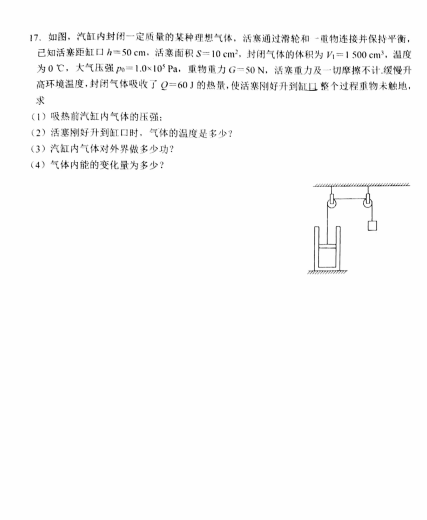 